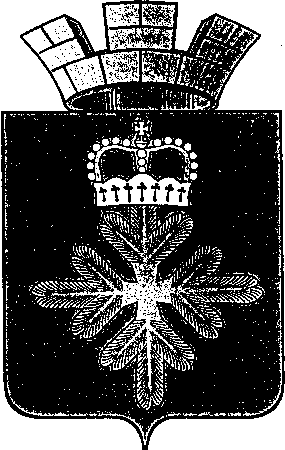 ПОСТАНОВЛЕНИЕ      АДМИНИСТРАЦИИ ГОРОДСКОГО ОКРУГА ПЕЛЫМОб утверждении Положения о муниципальной автоматизированной системе централизованного оповещения городского округа ПелымВ соответствии с Федеральными з аконами от 21 декабря 1994 года № 68-ФЗ «О защите населения и территорий от чрезвычайных ситуаций природного и техногенного характера», от 12 февраля 1998 года № 28-ФЗ «О гражданской обороне» и от 06 октября 2003 года № 131-ФЗ «Об общих принципах организации местного самоуправления в Российской Федерации», Постановлениями Правительства Российской Федерации от 17.05.2023 № 769 «О порядке создания, реконструкции и поддержания в состоянии постоянной готовности к использованию систем оповещения населения» и от 28.12.2020 № 2322 «О порядке взаимодействия федеральных органов исполнительной власти, органов исполнительной власти субъектов Российской Федерации, органов местного самоуправления с операторами связи и редакциями средств массовой информации в целях оповещения населения о возникающих опасностях», Приказами Министерства Российской Федерации по делам гражданской обороны, чрезвычайным ситуациям и ликвидации последствий стихийных бедствий (далее - МЧС России) и Министерства цифрового развития, связи и массовых коммуникаций Российской Федерации (далее - Минцифры России) от 31.07.2020 № 578/365 «Об утверждении Положения о системах оповещения населения» и от 31.07.2020 № 579/366 «Об утверждении Положения по организации эксплуатационно-технического обслуживания систем оповещения населения», Законом Свердловской области от 27 декабря 2004 года № 221-ОЗ «О защите населения и территорий от чрезвычайных ситуаций природного и техногенного характера в Свердловской области», Приказом Министерства общественной безопасности Свердловской области от 18.03.2022 № 70 «Об утверждении Положения о региональной автоматизированной системе централизованного оповещения Свердловской области», целях совершенствования системы оповещения и информирования населения городского округа Пелым об угрозе возникновения или возникновении чрезвычайных ситуаций на территории городского округа Пелым  руководствуясь статьей 31 Устава городского округа Пелым, администрация городского округа Пелым ПОСТАНОВЛЯЕТ:1. Утвердить Положение о муниципальной автоматизированной системе централизованного оповещения городского округа Пелым (прилагается).2. Признать утратившим силу постановление администрации городского округа Пелым от 31.10.2022 № 406 «Об утверждении Положения о муниципальной автоматизированной системе центрального оповещения на территории городского округа Пелым».3. Настоящее постановление разместить на официальном сайте городского округа Пелым в информационно-телекоммуникационной сети «Интернет» и опубликовать в газете «Пелымский вестник».4. Контроль за исполнением настоящего постановления возложить на заместителя главы администрации городского округа Пелым К.А. Роде. Глава городского округа Пелым                                                             Ш.Т. АлиевУТВЕРЖДЕНО:постановлением администрации городского округа Пелым «Об утверждении Положения о муниципальной автоматизированной системе централизованного оповещения городского округа Пелым» от 05.04.2024 № 116ПОЛОЖЕНИЕо муниципальной автоматизированной системе централизованного оповещения городского округа ПелымГлава 1. Общие положения1. Настоящее Положение определяет назначение и требования к муниципальной автоматизированной системе централизованного оповещения населения городского округа Пелым, а также задачи органов местного самоуправления городского округа Пелым, организаций независимо от организационно-правовых форм, осуществляющих свою деятельность на территории городского округа Пелым (далее - организации) по организации оповещения населения городского округа Пелым в мирное и военное время, порядок реализации мероприятий по реконструкции (совершенствованию) и поддержанию в постоянной готовности к задействованию систем оповещения населения городского округа Пелым, взаимодействующих с региональной автоматизированной системой централизованного оповещения населения Свердловской области.2. Оповещение населения о чрезвычайных ситуациях - это доведение до населения сигналов оповещения и экстренной информации об опасностях, возникающих при угрозе возникновения или возникновении чрезвычайных ситуаций природного и техногенного характера, а также при ведении военных действий или вследствие этих действий, о правилах поведения населения и необходимости проведения мероприятий по защите.3. Сигнал оповещения является командой для проведения мероприятий по гражданской обороне и защите населения от чрезвычайных ситуаций природного и техногенного характера органами управления и силами гражданской обороны и единой государственной системы предупреждения и ликвидации чрезвычайных ситуаций, а также для применения населением средств и способов защиты.4. Экстренная информация о фактических и прогнозируемых опасных природных явлениях и техногенных процессах, загрязнении окружающей среды, заболеваниях, которые могут угрожать жизни или здоровью граждан, а также правилах поведения и способах защиты незамедлительно передается по системе оповещения населения.5. Информирование населения о чрезвычайных ситуациях - это доведение до населения через средства массовой информации и по иным каналам информации о прогнозируемых и возникших чрезвычайных ситуациях, принимаемых мерах по обеспечению безопасности населения и территорий, приемах и способах защиты, а также проведение пропаганды знаний в области гражданской обороны, защиты населения и территорий от чрезвычайных ситуаций, в том числе обеспечения безопасности людей на водных объектах, и обеспечения пожарной безопасности.6. Система оповещения населения включается в систему управления гражданской обороной (далее - ГО) и единой государственной системы предупреждения и ликвидации чрезвычайных ситуаций (далее - РСЧС), обеспечивает доведение до населения городского округа Пелым (далее - население), органов управления и сил ГО и звена Свердловской областной подсистемы РСЧС сигналов оповещения и (или) экстренной информации и состоит из взаимодействующих элементов, включающих в себя специальные программно-технические средства оповещения, технические средства оповещения (далее - ТСО), обеспечивающие функционирование ее каналов, линий связи и сети передачи данных единой сети электросвязи Российской Федерации, а также отдельные элементы, не подключенные к централизованной системе оповещения: громкоговорящие средства на подвижных объектах, автономные, мобильные и носимые средства оповещения, информационные источники средств массовой информации (далее - СМИ), официальный сайт городского округа Пелым в информационно-телекоммуникационной сети «Интернет», а также СМС-рассылку через операторов связи и другие средства и способы, используемые для оповещения населения.7. ТСО осуществляют прием, обработку и (или) передачу сигналов оповещения и (или) экстренной информации.8. Оконечные средства оповещения населения используются для подачи сигналов оповещения и (или) речевой информации.9. На территории городского округа Пелым создаются системы оповещения населения (далее - системы оповещения) на следующих уровнях функционирования Свердловской областной подсистемы РСЧС:на муниципальном уровне - муниципальная автоматизированная система централизованного оповещения, являющаяся сегментом региональной системы оповещения населения (далее - муниципальная система оповещения);на объектовом уровне - локальная система оповещения.10. Все системы оповещения населения должны программно и технически сопрягаться.11. Системы оповещения должны соответствовать Требованиям к системам оповещения, изложенным в приложении № 1 к Положению о системах оповещения населения, утвержденному Приказом МЧС России и Минцифры России от 31.07.2020 № 578/365 "Об утверждении Положения о системах оповещения населения".Система оповещения населения должна соответствовать Требованиям к обеспечению защиты информации в автоматизированных системах управления производственными и технологическими процессами на потенциально опасном объекте, утвержденным Приказом ФСТЭК России от 14.03.2014 № 31.Также должны выполняться Требования о защите информации, не составляющей государственную тайну, содержащейся в государственных информационных системах, утвержденные Приказом ФСТЭК России от 11.02.2013 № 17.12. Состав оборудования муниципальной и локальной систем оповещения определяется проектной документацией соответствующих систем оповещения.13. Органы местного самоуправления городского округа Пелым создают муниципальную систему оповещения.14. Локальные системы оповещения создают организации, эксплуатирующие опасные производственные объекты I и II классов опасности, последствия аварий на которых могут причинить вред жизни и здоровью населения, проживающего или осуществляющего хозяйственную деятельность в зонах воздействия поражающих факторов за пределами территорий таких организаций.15. Границами зоны действия муниципальной системы оповещения являются административные границы городского округа Пелым, в которых используется муниципальная система оповещения.Границами зоны действия локальных систем оповещения являются границы территории (зоны) воздействия поражающих факторов, определяемых в соответствии с законодательством Российской Федерации.16. На системы оповещения оформляются паспорта, которые должны ежегодно актуализироваться.17. Оформление и уточнение паспорта муниципальной системы оповещения осуществляет администрация городского округа Пелым.18. Создание и поддержание в состоянии постоянной готовности системы оповещения является составной частью комплекса мероприятий, проводимых органами местного самоуправления городского округа Пелым и организациями по подготовке и ведению ГО, предупреждению и ликвидации чрезвычайных ситуаций.Глава 2. Назначение и основные задачи систем оповещения населения19. Система оповещения населения предназначена для обеспечения доведения сигналов оповещения и экстренной информации до населения, органов управления и сил ГО и звена Свердловской областной подсистемы РСЧС.20. Муниципальная система оповещения предназначена для доведения сигналов оповещения и экстренной информации до:1) руководящего состава гражданской обороны и звена территориальной подсистемы РСЧС городского округа Пелым;2) сил гражданской обороны и звена РСЧС городского округа Пелым;3) дежурных (дежурно-диспетчерских) служб организаций и дежурных служб (руководителей) социально значимых объектов;4) людей, находящихся на территории городского округа Пелым.21. Локальная система оповещения предназначена для доведения сигналов оповещения и экстренной информации до:1) руководящего состава ГО, объектового звена РСЧС и персонала организации, эксплуатирующей объект, производство;2) объектовых аварийно-спасательных формирований, в том числе специализированных;3) единых дежурно-диспетчерских служб городского округа Пелым, попадающих в границы зоны действия локальной системы оповещения;4) руководителей и дежурных служб организаций, расположенных в границах зоны действия локальной системы оповещения;5) людей, находящихся в границах зоны действия локальной системы оповещения.22. Взаимодействие с операторами связи, редакциями СМИ по выпуску в эфир (публикации) сигналов оповещения и (или) экстренной информации на территории городского округа Пелым реализуется через органы местного самоуправления городского округа Пелым на основании заключенных договоров (соглашений) о взаимодействии с учетом требований Постановления Правительства Российской Федерации от 28.12.2020 № 2322 «О порядке взаимодействия федеральных органов исполнительной власти, органов исполнительной власти субъектов Российской Федерации, органов местного самоуправления с операторами связи и редакциями средств массовой информации в целях оповещения населения о возникающих опасностях».23. При наличии технической возможности допускается передача пользователям услуг связи либо в эфир сигналов оповещения по сетям местной телефонной связи, подвижной радиотелефонной связи и сетям связи операторов связи, оказывающих услуги связи для целей кабельного и (или) эфирного телевизионного вещания и (или) радиовещания, а также проводного радиовещания с использованием региональной системы оповещения и (или) муниципальной системы оповещения.Глава 3. Порядок использования системы оповещения городского округа Пелым24. Использование системы оповещения городского округа Пелым планируется и осуществляется в соответствии с положением о системе оповещения населения, планом гражданской обороны и защиты населения (планом гражданской обороны) и планом действия по предупреждению и ликвидации чрезвычайных ситуаций, разрабатываемыми органами местного самоуправления городского округа Пелым, организациями.Положения о муниципальной и локальной системах оповещения разрабатываются на соответствующих уровнях функционирования Свердловской областной подсистемы РСЧС.25. Единая дежурно-диспетчерская служба городского округа Пелым при получении в системе управления ГО и РСЧС сигналов оповещения и (или) экстренной информации подтверждают получение и немедленно доводят их доглавы городского округа Пелым, организаций (собственников объектов, производства), на территориях которых могут возникнуть или возникли чрезвычайные ситуации, а также органов управления и сил ГО и Свердловской областной подсистемы РСЧС соответствующего уровня.26. Решение об использовании систем оповещения принимается:1) главой городского округа Пелым - в отношении муниципальной системы оповещения;3) руководителями организаций, эксплуатирующих потенциально опасные объекты, - в отношении локальных систем оповещения. В исключительных, не терпящих отлагательства случаях решение об использовании локальной системы оповещения может быть принято дежурным диспетчером потенциально опасного объекта.27. Непосредственные действия (работы) по использованию систем оповещения осуществляются единой дежурно-диспетчерской службой городского округа Пелым, дежурными службами организаций связи, операторов связи и организаций телерадиовещания, привлекаемых к обеспечению оповещения.28. Передача сигналов оповещения и экстренной информации может осуществляться в автоматическом, автоматизированном либо ручном режимах функционирования системы оповещения.29. Основной режим функционирования муниципальной системы оповещения - автоматизированный.30. В соответствии с положением о системе оповещения разрабатываются инструкции дежурных (дежурно-диспетчерских) служб организаций, эксплуатирующих потенциально опасные объекты, организаций связи, операторов связи и организаций телерадиовещания, которые утверждаются руководителями организаций, эксплуатирующих потенциально опасные объекты, организаций связи, операторов связи и организаций телерадиовещания, согласовываются с органом, специально уполномоченным на решение задач в области защиты населения и территорий от чрезвычайных ситуаций и (или) гражданской обороны при органе местного самоуправления городского округа Пелым.31. Передача сигналов оповещения и экстренной информации населению осуществляется подачей сигнала "ВНИМАНИЕ ВСЕМ!" путем включения сетей электрических, электронных сирен длительностью до 3 минут с последующей передачей по сетям связи, в том числе сетям связи телерадиовещания, через радиовещательные и телевизионные передающие станции операторов связи и организаций телерадиовещания с перерывом вещательных программ аудио- и (или) аудиовизуальных сообщений длительностью не более 5 минут (для сетей связи подвижной радиотелефонной связи - сообщений объемом не более 134 символов русского алфавита, включая цифры, пробелы и знаки препинания).Допускается трехкратное повторение этих сообщений (для сетей подвижной радиотелефонной связи повтор передачи сообщения осуществляется не ранее чем закончится передача предыдущего сообщения).Передача речевой информации должна осуществляться профессиональными дикторами, в случае их отсутствия - работниками, в должностные обязанности которых включена передача речевой информации.В исключительных, не терпящих отлагательства случаях допускается передача с целью оповещения кратких речевых сообщений способом прямой передачи или с использованием звуковых файлов, записанных непосредственно с рабочего места оперативного дежурного Единой дежурно-диспетчерской службы городского округа Пелым.32. Единая дежурно-диспетчерская служба городского округа Пелым, организации, в ведении которых находятся системы оповещения, организации связи, операторы связи, организации телерадиовещания и редакции СМИ проводят комплекс организационно-технических мероприятий по исключению несанкционированного использования систем оповещения и передачи сигналов оповещения и экстренной информации.33. Тексты сообщений для оповещения и информирования населения городского округа Пелым разрабатываются Главным управлением МЧС России по Свердловской области.34. Документирование выполнения техническими средствами оповещения действий (процессов, функций, алгоритмов) в ходе оповещения населения (проверки системы оповещения населения) осуществляется на бумажном и электронном (USB-накопитель, жесткий диск, оптический диск) носителях.35. Срок хранения информации документирования составляет не менее трех лет.36. Порядок хранения информации документирования определяется руководителями организаций, эксплуатирующих системы оповещения.Глава 4. Создание (модернизация), поддержание в постоянной готовности к использованию системы оповещения городского округа Пелым 37. Муниципальная и локальная системы оповещения создаются (модернизируются), совершенствуются, поддерживаются в работоспособном состоянии и постоянной готовности к использованию в соответствии с законодательством Российской Федерации.38. Объекты, подлежащие подключению к муниципальной системе оповещения при строительстве, реконструкции и капитальном ремонте таких объектов, определены в приложении № 2 к настоящему Положению.39. Технические условия на подключение локальной системы оповещения и объектов и территорий, расположенных в границах городского округа Пелым (приложение №2), к муниципальной системе оповещения выдают органы местного самоуправления городского округа Пелым.40. В целях обеспечения создания, совершенствования и поддержания в состоянии постоянной готовности к использованию систем оповещения планируются и реализуются следующие мероприятия:1) администрация городского округа Пелым:предоставляет возможность установки на (в) зданиях и помещениях, находящихся в муниципальной собственности (праве хозяйственного ведения, праве оперативного управления), ТСО на безвозмездной основе;обеспечивает непрерывное энергоснабжение ТСО, размещенного на (в) зданиях и помещениях являющихся муниципальной собственностью;участвует в организации и осуществлении мероприятий по созданию резервов (запасов) ТСО, определяют порядок их использлвания и хранения в муниципальном образовании и подведомственных учреждениях;обеспечивает физическую сохранность ТСО, размещенных в зданиях и помещениях, являющихся муниципальной собственностью;участвует в организации и осуществлении мероприятий по своевременному оповещению населения городского округа Пелым, поддержанию в готовности и совершенствованию систем оповещения;формирует, утверждают и обеспечивают реализацию программ и планов мероприятий по своевременному оповещению населения городского округа Пелым, поддержанию в готовности и совершенствованию систем оповещения;разрабатывает схемы оповещения руководящего состава гражданской обороны городского округа Пелым, комиссии по предупреждению и ликвидации чрезвычайных ситуаций и обеспечению пожарной безопасности городского округа Пелым, руководящего состава городского округа Пелым, дежурно-диспетчерской службы, специально подготовленных сил и средств Пелымского звена Свердловской областной подсистемы РСЧС;ежемесячно проводит контрольные проверки задействования этих схем;2) организации:своевременно оповещают персонал организации и население, находящееся на подведомственной территории, об угрозе возникновения или о возникновении чрезвычайных ситуаций;поддерживают в постоянной готовности ТСО локальной системы оповещения и обеспечивают физическую сохранность ТСО, размещенного на (в) зданиях и помещениях организации;предоставляют на безвозмездной основе возможность установки на (в) зданиях и помещениях, находящихся на праве собственности (праве хозяйственного ведения, праве оперативного управления), оборудования ТСО;обеспечивают непрерывное энергоснабжение ТСО, размещенного на (в) зданиях и помещениях организации;осуществляют взаимодействие и допуск представителей организации, проводящей эксплуатационно-техническое обслуживание ТСО;создают и поддерживают в состоянии постоянной готовности локальных систем оповещения в районах размещения потенциально опасных объектов в установленном порядке;устанавливают ТСО, обеспечивают проведение мероприятий и работ по их сопряжению с региональной системой оповещения (муниципальной системой оповещения) поддержанию в готовности и эксплуатационно-техническому обслуживанию;участвуют в проведении технических проверок готовности ТСО;обеспечивают создание и поддержание в готовности резервов (запасов) ТСО на объектовом уровне;немедленно информируют МКУ «ЕДДС ГО Пелым» и организацию, проводящую эксплуатационно-техническое обслуживание оборудования ТСО, о возникновении обстоятельств, препятствующих нормальному функционированию оборудования, размещенного на (в) зданиях и помещениях учреждения (организации);заключают соглашения о взаимодействии и поддержании в постоянной готовности к использованию ТСО, сопряженных с муниципальной системой оповещения.41. Работоспособное состояние системы оповещения означает ее исправность.42. С целью контроля за поддержанием в постоянной готовности (далее - готовность) системы оповещения городского округа Пелым организуются и проводятся следующие виды проверок:1) комплексные проверки готовности систем оповещения населения с включением оконечных средств оповещения и доведением проверочных сигналов и информации до населения - в первую среду марта и октября;2) технические проверки готовности к использованию систем оповещения населения без включения оконечных средств оповещения населения.43. При проведении комплексной проверки готовности систем оповещения проверке подлежат муниципальная система оповещения, локальная система оповещения.44. Комплексные проверки готовности систем оповещения проводятся два раза в год комиссией в составе представителей постоянно действующих органов управления РСЧС и органов повседневного управления РСЧС муниципального уровня, операторов связи, организаций, осуществляющих телерадиовещание, вещателей (при наличии филиала и (или) представительства на территории городского округа Пелым), используемых при оповещении населения.Состав комиссий по проверке систем оповещения на всех уровнях функционирования Свердловской областной подсистемы РСЧС определяется правовыми актами органов и организаций, создающих системы оповещения.45. По решению комиссий по предупреждению и ликвидации чрезвычайных ситуаций и обеспечению пожарной безопасности соответствующего уровня могут проводиться дополнительные комплексные проверки.46. Поддержание ТСО систем оповещения в работоспособном состоянии включает в себя комплекс мероприятий по эксплуатационно-техническому обслуживанию систем оповещения (далее - ЭТО).47. Задачами ЭТО являются:1) предупреждение преждевременного износа механических элементов и отклонения электрических параметров ТСО от норм, установленных эксплуатационно-технической документацией (далее - ЭТД);2) устранение неисправностей путем проведения текущего ремонта ТСО;3) доведение параметров и характеристик ТСО до норм, установленных ЭТД;4) анализ и устранение причин возникновения неисправностей;5) продление сроков службы ТСО.48. К мероприятиям ЭТО относятся:1) планирование ЭТО;2) техническое обслуживание и текущий ремонт ТСО;3) оценка технического состояния систем оповещения.49. Оценка технического состояния систем оповещения, а также ЭТО планируется и осуществляется в соответствии с Приказом МЧС России и Минцифры России от 31.07.2020 № 579/366 «Об утверждении Положения по организации эксплуатационно-технического обслуживания систем оповещения населения».50. Непосредственный контроль технического обслуживания и технических проверок аппаратуры муниципальной системы оповещения осуществляет МКУ «ЕДДС городского округа Пелым».51. Техническое обслуживание и технические проверки аппаратуры муниципальной системы оповещения осуществляются в соответствии с планом-графиком.52. План-график разрабатывается организацией, осуществляющей ЭТО, и утверждается МКУ «ЕДДС городского округа Пелым». 53. Перед проведением всех проверок проводится комплекс организационно-технических мероприятий с целью исключения несанкционированного запуска систем оповещения.54. Для обеспечения оповещением максимального количества людей, попавших в зону чрезвычайной ситуации, в том числе на территориях, не охваченных автоматизированными системами централизованного оповещения, создается резерв технических средств оповещения (стационарных и мобильных) в соответствии с номенклатурой резерва технических средств оповещения по форме согласно приложению.Номенклатура, объем, порядок создания и использования резерва технических средств оповещения утверждаются органами местного самоуправления городского округа Пелым, организациями, в ведении которых находятся системы оповещения, в соответствии с методическими рекомендациями по созданию и реконструкции систем оповещения населения, утвержденными Протоколом заседания рабочей группы Правительственной комиссии по предупреждению и ликвидации чрезвычайных ситуаций и обеспечению пожарной безопасности по координации создания и поддержания в постоянной готовности систем оповещения населения от 20.12.2023 №1.Приложение № 1к Положению о муниципальной автоматизированной системе централизованного оповещения городского округа ПелымНоменклатурарезерва технических средств оповещенияПриложение № 2к Положению о муниципальнойавтоматизированной системецентрализованного оповещениягородского округа ПелымПереченьобъектов и территорий, подлежащих к подключению к муниципальной системе оповещения городского округа Пелым1. Объекты жилого назначения (многоквартирные жилые дома, общежития), в том числе встроенные, встроенно-пристроенные и пристроенные помещения общего пользования, общественного назначения и стоянки автомобилей.2. Объекты образования и учебного, производственного, социального, культурного назначения, общежития, в которых (на территории которых) размещаются организации и их обособленные подразделения, включая:1) дошкольные образовательные организации;2) общеобразовательные организации;3) организации дополнительного образования;3. Объекты здравоохранения, в которых (на территории которых) размещаются:1) лечебно-профилактические медицинские организации и их обособленные подразделения;2) фармацевтические организации и их обособленные подразделения;4. Объекты административного назначения (административные здания учреждений и предприятий, многофункциональные центры).5. Объекты гостиничного комплекса (гостиничные комплексы, гостиницы).6. Объекты транспортной инфраструктуры и прилегающая к ним территория (железнодорожный вокзал, железнодорожная станция и платформы), а также иные объекты, расположенные на территории объектов транспортной инфраструктуры.7. Объекты торгово-хозяйственного назначения и прилегающая к ним территория (рынки, торговые центры, ярмарки).8. Культурно-просветительные и зрелищные объекты (музеи, библиотеки, , дома и дворцы культуры).9. Физкультурно-оздоровительные и спортивные объекты (физкультурно-оздоровительный комплекс, плавательный бассейн, катки), а также иные объекты недвижимого имущества и единые недвижимые комплексы, предназначенные для проведения физкультурных мероприятий и (или) спортивных мероприятий (в том числе спортивные сооружения, являющиеся объектами недвижимого имущества).10. Культовые сооружения (церквь).от 05.04.2024 № 116пгт. Пелым№ п/пНаименование средств оповещенияЕдиница измеренияКоличествоПредназначениеПримечание1234561.Технические средства оповещения (ГОСТ Р 42.3.01-2021 "Гражданская оборона. Технические средства оповещения населения. Классификация. Общие технические требования"):специальные оконечные средства оповещения (критичные для функционирования составные части)комплектов2резервирование стационарных средств оповещения населения местной систем оповещения населениярезерв может формироваться в рамках договоров на эксплуатационно-техническое обслуживание систем оповещения2.Мобильные технические средства оповещения населения, в том числе:на автомобильной базе;штук1обеспечение гарантированного оповещения населения, не охваченного средствами автоматизированных систем оповещения населения, а также в случае неисправности ТСОв качестве резерва могут привлекаться транспортные средства, оборудованные громкоговорящей связью3.Носимые технические средства оповещения населенияштук3обеспечение гарантированного оповещения населения, не охваченного средствами автоматизированных систем оповещения населения, а также в случае неисправности ТСОв качестве резерва используются ручные громкоговорители (сирены)